ด้วยข้าพเจ้า…(นิสิตกรอกใบสมัครด้วยการพิมพ์เท่านั้น)……..รหัสนิสิต................................... หลักสูตร .......................................................................มีความประสงค์ขอสมัครทุนพัฒนาศักยภาพทางวิชาการ นิสิตระดับบัณฑิตศึกษา คณะวิทยาศาสตร์ ประจำปีงบประมาณ 2562 โดยมีความประสงค์จะช่วยสอนในรายวิชาชื่อ………………………………………………….…......…………รหัสวิชา……………………………………………………โดยมี  ...........………………………..เป็นอาจารย์ประจำรายวิชา พร้อมกันนี้ได้แนบใบสมัครและหลักฐานการสมัครเพื่อขอรับทุนสนับสนุนดังกล่าวมาพร้อมนี้จึงเรียนมาเพื่อโปรดพิจารณาเลขที่............................/.............................ใบสมัครเพื่อขอรับทุนพัฒนาศักยภาพทางวิชาการ นิสิตระดับบัณฑิตศึกษา คณะวิทยาศาสตร์ 
ประจำปีงบประมาณ 25621. ชื่อ-นามสกุล                 (ขอให้นิสิตกรอกใบสมัครด้วยการพิมพ์เท่านั้น)รหัสประจำตัว.................................หลักสูตร........................................ ภาควิชา............................2. แหล่งทุนสนับสนุนที่มีอยู่แล้ว เงินตอบแทนนิสิตช่วยสอน (Teaching Assistant; TA) ของบัณฑิตวิทยาลัย (เมื่อ..............) เงินตอบแทนนิสิตช่วยสอนของภาควิชา (สอนไปเมื่อ ...../..... ในรายวิชา ...........) ทุนอื่น ๆ (โปรดระบุ) ............................................................................................................. ไม่ได้รับทุนใดๆ3. ได้รับสนับสนุนทุนพัฒนาศักยภาพทางวิชาการ นิสิตระดับบัณฑิตศึกษา จากคณะวิทยาศาสตร์ 	 ไม่เคยได้รับ 		 เคยได้รับ เมื่อ ภาคเรียนที่ ....../.............4. ที่อยู่ปัจจุบัน……………………….……………………................................................................... โทรศัพท์……….……………………………………………….……….e-mail…………….…………...……..ID Line………………….. 5. อาจารย์ที่ปรึกษาทางวิชาการ ……………....….……………………………………………………………….…… 6. รายชื่อวิชาที่นิสิตช่วยสอน…………………………………………………………….……………ในภาคการศึกษาที่ 1/2561
โดยมี  …………………………………………………………………………….เป็นผู้ประสานงาน/ผู้รับผิดชอบรายวิชา7. หลักฐานที่นำมาสมัคร (ต้องส่งหลักฐานที่นำมาสมัคร ครบทุกหลักฐานหากหลักฐานที่นำมาสมัครไม่สมบูรณ์ ผู้สมัครจะไม่ได้รับการพิจารณารับทุน) 	สำเนาบัตรประจำตัวนิสิต (กรณีเป็นนิสิตปี 1) 	สำเนาใบรับรองผลการศึกษาในระดับชั้นสูงสุด (Transcript) (ผลการเรียนระดับปริญญาตรี และ ผลการเรียนระดับปริญญาโท) หรือหลักฐานอื่นที่เกี่ยวข้อง เช่น รางวัล หรือ ผลงานด้านวิชาการข้าพเจ้าขอรับรองว่าข้อความดังกล่าวข้างต้นเป็นความจริงทุกประการ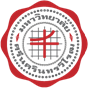 	บันทึกข้อความ	บันทึกข้อความ	บันทึกข้อความส่วนงาน ส่วนงาน ส่วนงาน  คณะวิทยาศาสตร์ ภาควิชาที่สังกัด โทร. เบอร์โทรภาควิชา คณะวิทยาศาสตร์ ภาควิชาที่สังกัด โทร. เบอร์โทรภาควิชา คณะวิทยาศาสตร์ ภาควิชาที่สังกัด โทร. เบอร์โทรภาควิชาที่ ศธ 6912 (..)/ ศธ 6912 (..)/ ศธ 6912 (..)/   วันที่เรื่องเรื่องขอสมัครทุนพัฒนาศักยภาพทางวิชาการ นิสิตระดับบัณฑิตศึกษา คณะวิทยาศาสตร์ ประจำปีงบประมาณ 2562ขอสมัครทุนพัฒนาศักยภาพทางวิชาการ นิสิตระดับบัณฑิตศึกษา คณะวิทยาศาสตร์ ประจำปีงบประมาณ 2562ขอสมัครทุนพัฒนาศักยภาพทางวิชาการ นิสิตระดับบัณฑิตศึกษา คณะวิทยาศาสตร์ ประจำปีงบประมาณ 2562ขอสมัครทุนพัฒนาศักยภาพทางวิชาการ นิสิตระดับบัณฑิตศึกษา คณะวิทยาศาสตร์ ประจำปีงบประมาณ 2562เรียน   ผู้ช่วยคณบดีฝ่ายวิจัยเรียน   ผู้ช่วยคณบดีฝ่ายวิจัยเรียน   ผู้ช่วยคณบดีฝ่ายวิจัยเรียน   ผู้ช่วยคณบดีฝ่ายวิจัยเรียน   ผู้ช่วยคณบดีฝ่ายวิจัยเรียน   ผู้ช่วยคณบดีฝ่ายวิจัย(ลงชื่อ) ……………….....………………..(…………………………....……..…….)ผู้ประสานงาน/ผู้รับผิดชอบรายวิชา……../…………/……..          (ลงชื่อ)  ………………………...………………..          (…………………....……..…….)             ผู้สมัคร              ….../…………/……..(ลงชื่อ) ……………….....………………..(…………………………....……..…….)ประธานหลักสูตร ..........(ลงชื่อ) ……………...…………….…………..       (……….…………………....……..…….)          หัวหน้าภาควิชา           ….../…………/……..          (ลงชื่อ)  ………………………...………………..                  (…………………....……..…….)             ผู้สมัคร(ลงชื่อ) ……………….....………………..(…………………………....……..…….)ประธานหลักสูตร ..........(ลงชื่อ) ……………...…………….…………..       (……….…………………....……..…….)          หัวหน้าภาควิชา